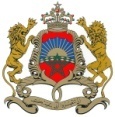 41ème session du Groupe de Travail de l’Examen Périodique UniverselDéclaration du Royaume du MarocExamen de l’Afrique du SudGenève, le 16 novembre 2022Monsieur le Président,Ma délégation prend note du rapport présenté aujourd'hui et reste extrêmement préoccupée par la situation alarmante des droits de l'homme et du non-respect de l'État de droit, manifestée récemment par les émeutes et les violences qu'a connues le pays en juillet 2021, qui ont coûté la vie à plus de 340 personnes.Ma délégation souhaite faire les recommandations suivantes :Préoccupé par la recrudescence des frictions et fortes tensions que connaît le pays, notamment les poussées xénophobes récurrentes, le Maroc appelle l’Afrique du Sud à assurer la protection des droits des travailleurs migrants et de leurs familles ; Conscient du fait que l’Afrique du Sud est le deuxième pays le plus inégalitaire au monde, la prise de mesures de transformation « socio-économique » radicale s’impose à travers des programmes ciblés de lutte contre la pauvreté ;Interpellé par la magnitude et la nature du phénomène de corruption, le Maroc appelle à son endiguement et à la réaffectation des ressources budgétaires disponibles dans les secteurs critiques du développement humain ;Mettre fin à l'impunité qui continue d'alimenter les abus policiers ;Respecter pleinement le droit des femmes et les protéger contre les risques de viol et de violence domestique ;Répondre favorablement à la demande de visite du Groupe de travail sur les entreprises et les Droits de l’Homme, notamment dans le secteur minier.Je vous remercie Monsieur le Président.